Tilgangur og gildissvið Tilgangur með verklagsreglunni er að tryggja að farið sé að reglum um útgáfu gæðaskjala og að útgáfu gæðaskjala í gæðahandbók sé stýrt. Verklagsreglan gildir um öll skjöl sem gefin eru út í gæðahandbók Verkmenntaskólans á Akureyri.  Ábyrgð Skólameistari ber ábyrgð á gæðakerfi skólans og að unnið sé samkvæmt verklagsreglum þar sem það á við. Því samþykkir skólameistari eða staðgengill hans öll skjöl sem gefin eru út í gæðakerfi skólans.Gæðarráði eru kynnt öll skjöl áður en þau eru birt. Gæðastjóri stýrir og er ábyrgur fyrir vinnu við gæðaskjöl. Hann hefur umsjón með vinnu við gæðakerfi, uppfærslu á skjölum, og sendir skjöl í rýni til þeirra starfsmanna er mál varða hverju sinni og stýrir úrvinnslu athugasemda. Höfundur verklagsreglunnar ber ábyrgð á að skrifa verklagsreglur sem falla undir sitt verksvið. Höfundur sér um að verklagsreglan sé uppfærð, henni viðhaldið og að unnið sé samkvæmt henni.Aðrir starfsmenn skólans bera ábyrgð á að starfa samkvæmt verklagsreglunni.Viðeigandi skrárGæðahandbók er vistuð í skjalakerfi skólans.Framkvæmd (tengill mynd)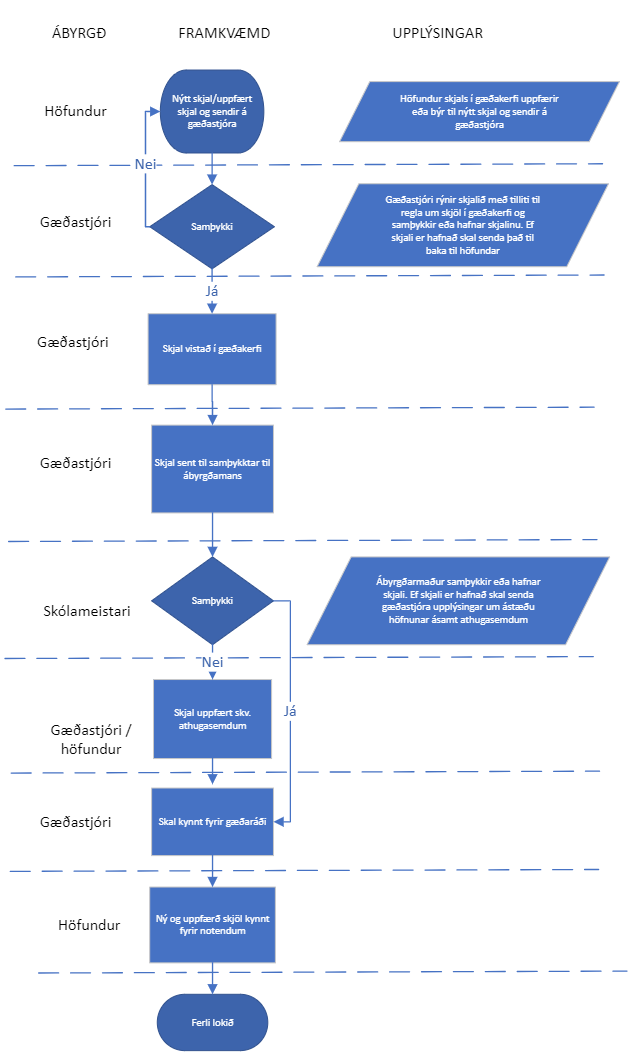 